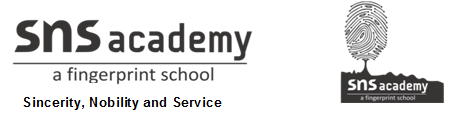 Science Worksheet 1 Chapter -Water A Natural Resource		                                  Grade 7Date:	 20/8/2019					      	                       Submission Date:  22/8/2019	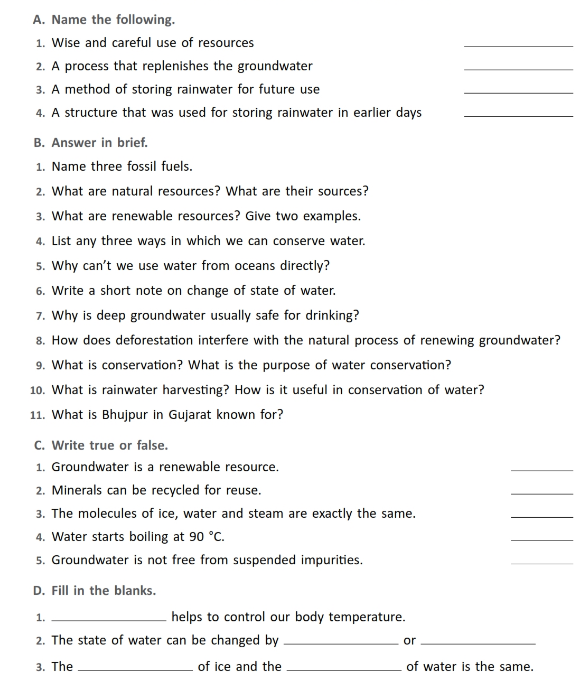 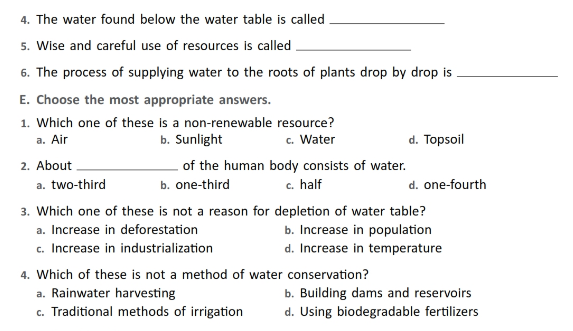 